SQUARE LEDEen vierkante LED plafond inbouw met een behuizing in staalplaat, elektrostatisch geschilderd in de kleur wit of een ander RAL-kleur. Het toestel beschikt over een opaal diffusor. Het toestel heeft een kleiner vierkant in het midden zitten. Wanneer het toestel opbouw gemonteerd is is het middelste vierkant opgevuld met een plaat uit staalplaat geschilderd in het wit.Verkrijgbaar in volgende afmetingen:
595x595x75Beschermingsgraad:	IP20
Levensduur LEDS:		L90B10 54.000h
Lichtkleur:		CRI80 3000K, 4000K
Dimbaar:		beschikbaar met DIM DALI, DIM 1-10V
Omgevingstemperatuur:	-15°C tot 40°C
Verblindingswaarde:	UGR 17,2
Certificaten:		MacAdam SDCM 3
Garantie:		2 jaar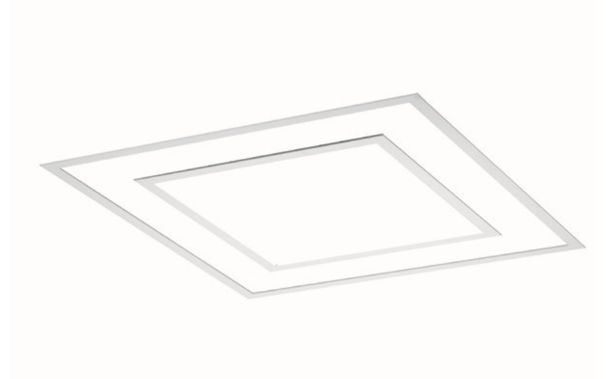 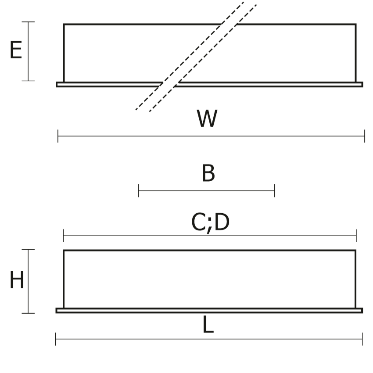 